SHEFFIELD CHILDREN’S HOSPITAL PAEDIATRIC ORTHOPAEDICS AND TRAUMA SKILLS COURSE10th-12th June 2020VENUE: SHEFFIELD CHILDREN’S HOSPITAL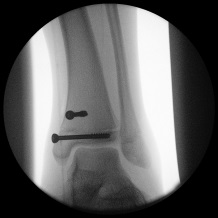 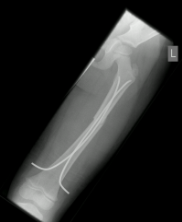 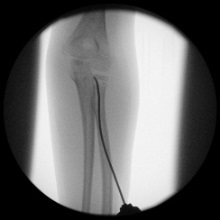 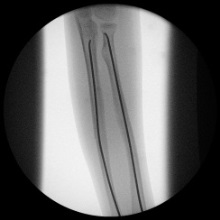 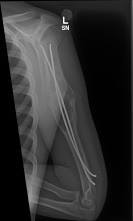 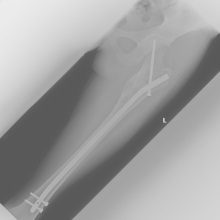 
A 3 day course designed to cover paediatric practical skills for revalidating Consultants and Senior Trainees.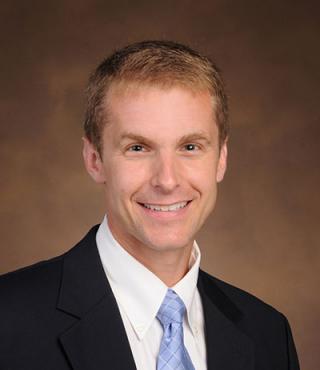 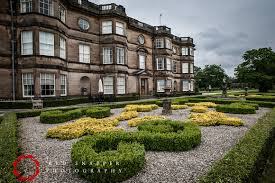 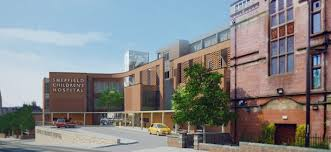 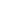 National and •International Faculty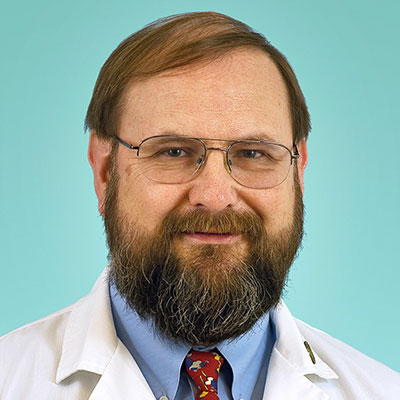 Professor Eric Gordon and  Assoc. Professor Jonathan Schoenecker (so far confirmed)•Trauma and elective topics with interactive lectures•Breakout sessions with hands-on technique training, sawbone workshops and operative simulation16 CME points given for previous coursesFurther Information from: www.spotscourse.comEmail: kayleigh.burt@nhs.netCourse Fee: £350.00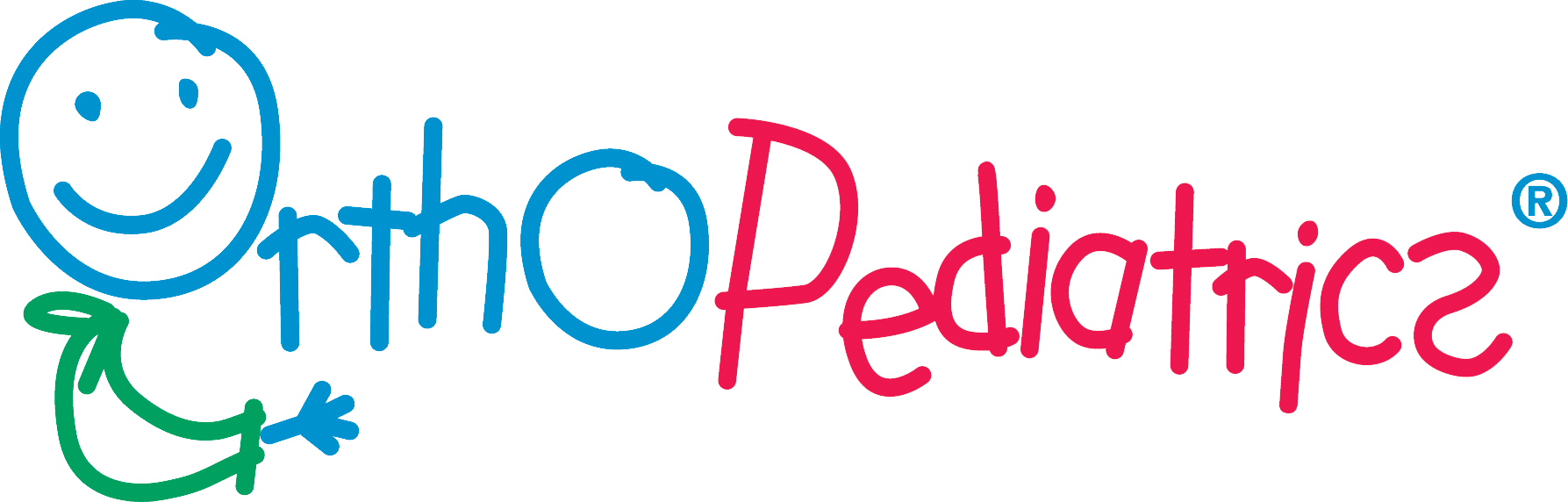 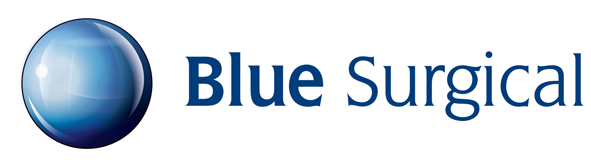 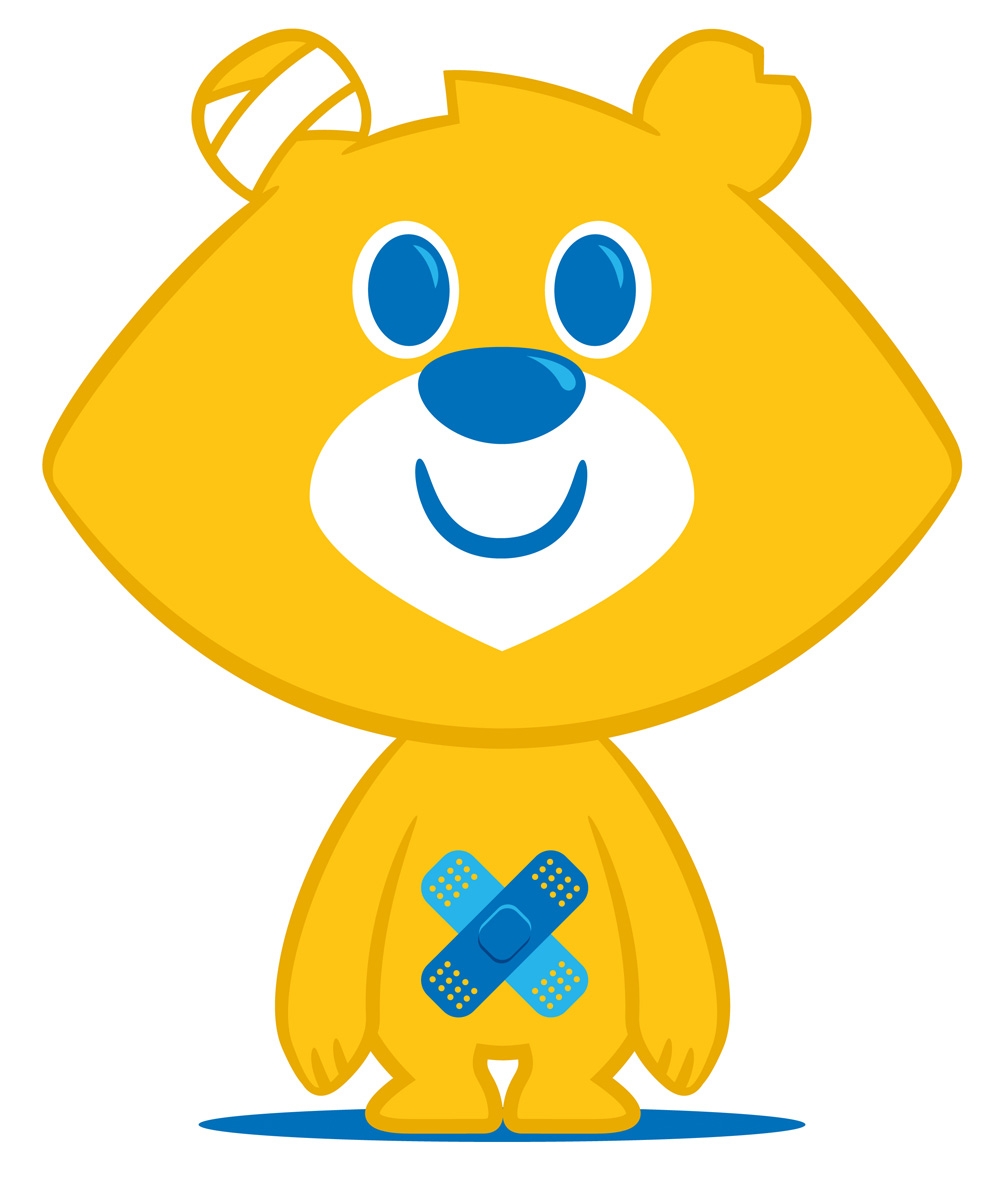 